      WELCOME TOTHE CHURCH OF THE STRAITSPastor David WallisJanuary 3, 2021                      10:30 a.m.
Welcome and Announcements*Call to Worship in Song                        screen“Breathe” Prayer of Confession
	Heavenly Father, one word cannot capture who Jesus is. You gave him many names and each describes an attribute. His name is above every name and because of that we worship the three in one, Amen!*Gloria Patri			               #623*Hymn                                                       #168           “Who Is He in Yonder Stall?”       
                   First Scripture Reading                         pg. 683
                  Isaiah 9:6-7                  Liturgist – Elizabeth Zabik Children’s Time   Official Welcome of New MembersSharing our Joys and Concerns	Silent Prayer and Pastoral Prayer	The Lord’s Prayer	Our Father, who art in heaven, hallowed be thy name. Thy 	kingdom come, thy will be done on earth as it is in heaven. Give us this day our daily bread. And forgive us our trespasses as we forgive those 	who trespass against us. And lead us not into temptation, but deliver us 	from evil. For thine is the kingdom, and the power, and the glory forever. Amen.	*Affirmation of Faith through Song            screen“The Stand”Second Scripture Reading                      pg. 999                      Mark 8:27-30Sermon        “No Matter How You Spell It,    
                             He’s Still Jesus!”Communion*Hymn                  “One Day”                   #170*Benediction*Postlude                                            in unisonGod be with you till we meet again; 
By His counsels guide, up-hold you, 
With His sheep securely fold you; 
God be with you till we meet again.There will be no Coffee Hour. 
        How to become a ChristianAdmit to God that you have done things that oppose His desires for you.	“For all have sinned and fall short of 	the glory of God.”           Romans 3:23Acknowledge Jesus Christ as God’s only solution to your condition.	“Jesus answered, “I am the way and 	the truth and the life. No one comes to 	the Father except through me.” 				       John 14:6Ask God to forgive your sins and invite Jesus into your life.     	“Yet to all who received him, to those 	who believed in his name, he gave the 	right to become children of God.”				       John 1:12What to Pray“Lord Jesus, I need you. Thank you for coming to earth, living an unblemished life, and dying on the cross for my sins. I open the door of my life and receive you as Savior and Lord of everything I do. Make me the kind of person you want me to be.”What to DoGo to God in prayer daily.   Read God’s word daily.       Open your life to other Christian friends.           Worship God weekly at church.If God is speaking to you this morning and you desire to receive Jesus Christ as your Savior and Lord, or desire prayer for a particular matter, we invite you to the front of the sanctuary at the close of the service where Pastor Dave and/or others will be glad to pray and talk with you.THE CHURCH OF THE STRAITS STAFF307 N. Huron Street  •  P.O. Box 430Mackinaw City, MI 49701231-436-8682 Office  • 231-436-5765 Fax231-436-5484 Parsonagewww.thechurchofthestraits.com  cotsoffice@yahoo.com Minister		Pastor David WallisYouth Director		Shannon CooleyHead Ushers	Todd Kohs, Carl Strieby and Greg PietrowskiOrganist/Pianist		Loretta Martinek Clerk			Laura JacksonTreasurers		Janet Schaefer and
    			Donna FalorFinancial Secretary	Cathy BreySecretary		Judy Churchill        No Nursery at this time.Liturgists in Coming Weeks:             Jan. 10       10:30 am         need someone       
       Jan. 17       10:30 am         need someoneSunday Worship Attendance12/24/20         Christmas Eve          48 12/24/19         Christmas Eve        18012/27/20            10:30 am	    3312/29/19	10:30 am               69Flowers:  If you wish to have flowers on the Altar for any occasion, please contact the church office at 436-8682.Hearing Devices are available from the sound booth. Please turn the device off and return it to the sound booth after the service.    CHURCH CALENDARJanuary 3 - 10, 2021SUN 1-3       3:00 pm	AA      	         WED 1-6    10:00 am	Food PantryTHR 1-7       8:00 am	Men’s BreakfastSAT 1-9       9:00 am	Men’s GroupSUN 1-10   10:30 am	Traditional Worship                      3:00 pm	AA                      5:00 pm	Prayer Group                      6:00 pm	Disciple IVANNOUNCEMENTSThe Food Pantry dates are January 6th and 20th. If you can help, please be at the church by 9 am. Thanks! Need transportation to the doctor or the store? Need someone to pick-up prescriptions or groceries? How about minor handyman repairs? Call us, Ron Illikman 231-445-8482 or Clif Kennedy 231-436-5851.  We are members of St Anthony’s Catholic Church providing a Christian missionary service. So, if you have a need or just need a little assistance during these difficult times and you live in the Mackinaw/ Carp Lake area, call and we will be happy to meet your needs. 2021 Giving Envelopes are on the table in Fellowship Hall. If you don’t see your name and want envelopes, please notify the office.**Youth & Adult Sunday School, Prayer Group and Disciple IV classes resume on January 10thA “from the bottom of my heart” thank you to all those who sent “Happy 60th Birthday” wishes, cards, gifts and love. I noticed that 25 years of ministry were acknowledged as well. I guess between two churches, that is true. I’m getting old! Ha ha! We are so blessed to be a part of this lovely church community. Also, thank you Disciple Class for the surprise birthday party! You are awesome. 
Love you, DaveThe Annual Congregational Meeting is scheduled for Sunday, January 24th immediately following worship. **PPRC will meet with UMC District Superintendent Scott Harmon at 9:30am that morning.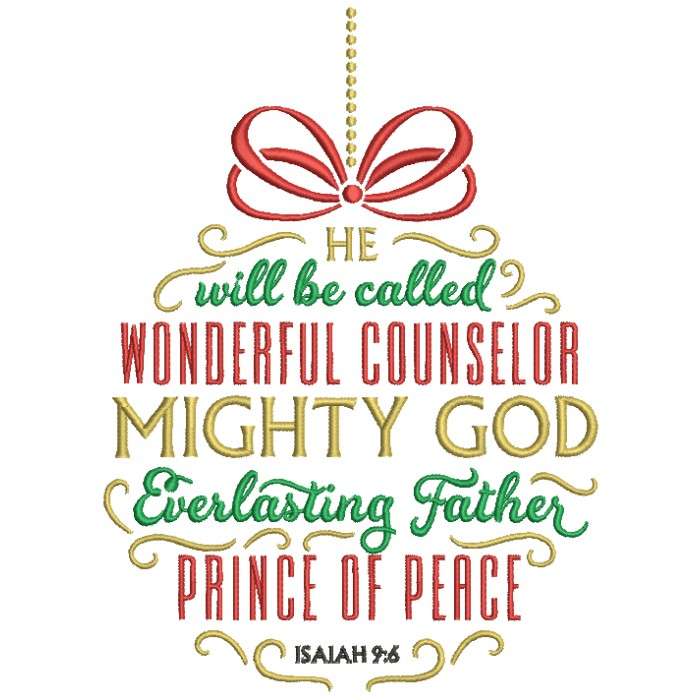 